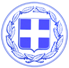      Κως, 30 Μαΐου 2017                                                              ΑΝΑΚΟΙΝΩΣΗ	Ο Δήμος Κω ανακοινώνει ότι όσοι δημότες κάνουν χρήση κοινόχρηστου χώρο για το έτος 2017, και δεν έχουν υποβάλλει αίτηση στον Δήμο, έχουν υποχρέωση να το κάνουν άμεσα.Τις επόμενες ημέρες τα αρμόδια ελεγκτικά όργανα του Δήμου θα προχωρήσουν σε εκτεταμένους ελέγχους και όπου διαπιστώνεται αυθαίρετη κατάληψη θα επιβάλλονται τα πρόστιμα της παρ. 2 του άρθρου 50 του Ν.4257/2014 (ΦΕΚ 93/2014 τεύχος Α΄)Ο Δήμος σε κάθε περίπτωση είναι αποφασισμένος να μην ανεχθεί φαινόμενα αθέμιτου ανταγωνισμού, και θα κάνει αυτά που του αναλογούν στα πλαίσια της χρηστής διοίκησης, και της ισονομίας προς τους δημότες του. Δεν θα διστάσει μάλιστα να προβεί σε διοικητική αποβολή του καταληψίας από τον κοινόχρηστο χώρο αν διαπιστωθεί καθ’ υποτροπή αυθαίρετη κατάληψη τα τελευταία χρόνια.	Για κάθε πληροφορία και παραλαβή εντύπων αιτήσεων με τα απαιτούμενα δικαιολογητικά, οι ενδιαφερόμενοι μπορούν να απευθύνονται στο γραφείο του Τμήματος Παροχής Υπηρεσιών Δήμου Κω επί της Ακτής Κουντουριώτη 23 και στις Δημοτικές Κοινότητες κατά τις εργάσιμες ημέρες και ώρες .	Πληροφορίες στα τηλέφωνα : 1. Τμήμα Παροχής Υπηρεσιών  22420 25462                                                                    2. Δημοτική Κοινότητα Ασφενδιού 22423 60013                                                                    3. Δημοτική Κοινότητα Πυλίου 22420 41204                                                                    4. Δημοτική Κοινότητα Αντιμάχειας 22423 60161                                                                    5. Δημοτική Κοινότητα Καρδάμαινας 22420 91137                                                                    6. Δημοτική Κοινότητα Κεφάλου  22420 71208	  Γραφείο Τύπου Δήμου Κω